Publicado en Madrid el 10/01/2024 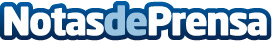 Fersay hace balance positivo del 2023El servicio postventa y los canjes de productos se han convertido en un punto fuerte para FersayDatos de contacto:Pura De ROJASALLEGRA COMUNICACION+34619983310Nota de prensa publicada en: https://www.notasdeprensa.es/fersay-hace-balance-positivo-del-2023_1 Categorias: Nacional Franquicias Finanzas Madrid Emprendedores E-Commerce Consumo Otras Industrias http://www.notasdeprensa.es